VIDEO INFORMATION FOR COLLEGIATE NATINALS AND SVO:Jeff Lancaster Pro-Mix Sound & Video425-750-5345http://www.promixsoundvideo.com Collegiate Nationals online video orders: https://promixsoundvideo.square.site/product/collegiate-nationals-2023-2023-08-03-peninsula-fsc-san-jose-digital-download-video/48?cp=true&sa=true&sbp=false&q=falseSVO online video orders: https://promixsoundvideo.square.site/product/silicon-valley-open-san-jose-2023-2023-08-03-peninsula-fsc-digital-download-video/58?cp=true&sa=true&sbp=false&q=false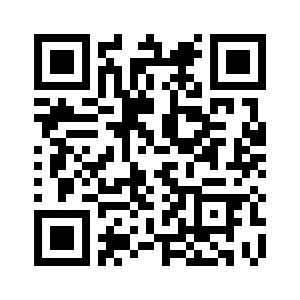 